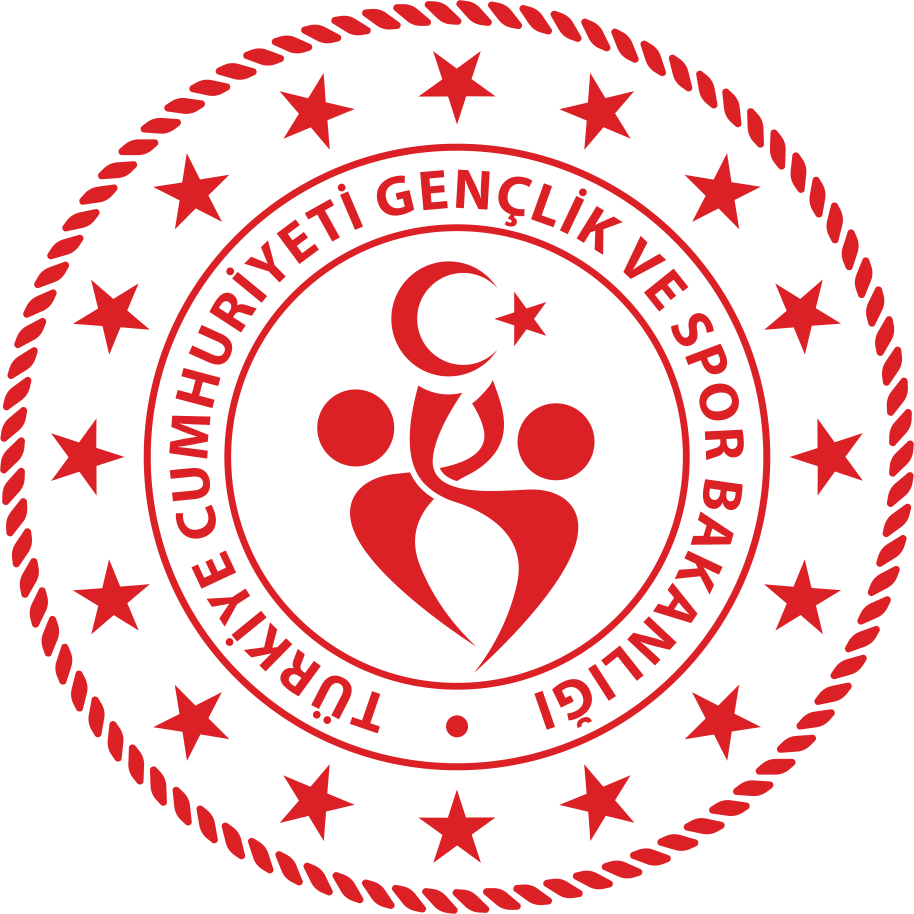 T.C
ANKARA VALİLİĞİ                             
GENÇLİK VE SPOR İL MÜDÜRLÜĞÜSayı  : 29663791-104.01-
Konu : Antrenör Koordinasyon ve DeğerlendirmeİL ANTRENÖR KOORDİNASYON VE DEĞERLENDİRME KURULUTUTANAKMüdürlüğümüz ‘İl Antrenör Koordinasyon ve Değerlendirme Kurulu’nun; _ _ / _ _ / 2022 tarih ve _ _ : _ _ saatli tutanağına ait bilgiler aşağıda sunulmuş olup;İş bu tutanak ilgili kurul tarafından yerinde tanzim edilerek imza altına alınmıştır.Denetlenen Antrenörün;Adı Soyadı          :                                                                             
Sicil Numarası    :
Görev Yeri          :
Branş		  :Tutanak İçeriği;……………………........................ Gençlik ve Spor İlçe Müdürlüğümüz emrinde görev yapan ……………………………….…………...…., yapılan denetlemede Müdürlüğümüze bildirmiş olduğu çalışma programı doğrultusunda ………………..…… sporcuyla görev yerinde ……………………………………………   tespit edilmiştir.…………………………………………………………………………………………………Kurul Üyeleri;